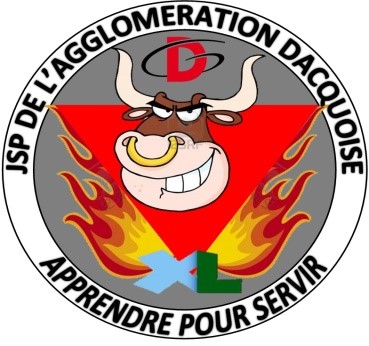 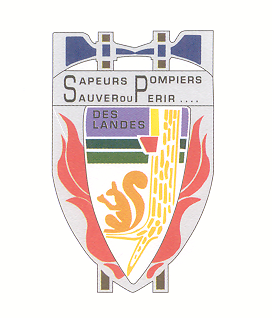 Je  soussignée Madame …………………………………………………, responsable légal,Et Monsieur.………………………………………………………………….., responsable légal,Autorisent l’enfant………………………………………………………………………………………A participer aux épreuves de recrutement de Jeunes Sapeurs-Pompiers organisées par la Section des Jeunes Sapeurs-Pompiers de l’agglomération Dacquoise.A l’issue de ces tests et sous réserve de recrutement définitif, j’autorise également mon enfant à intégrer la section de Jeunes Sapeurs-Pompiers de l’agglomération Dacquoise. Cela sous-entend que vous aiderez votre enfant à se rendre disponible pour sa formation.       						Fait à………………………………………………..						Le……………………………………………………..Signatures des responsables légaux                            précédées de la mention : « lu et approuvé »